عنوان خدمت:   برگزاری دوره‌های آموزشی مهارتی فنی و حرفه‌ایعنوان خدمت:   برگزاری دوره‌های آموزشی مهارتی فنی و حرفه‌ایعنوان خدمت:   برگزاری دوره‌های آموزشی مهارتی فنی و حرفه‌ایشناسه خدمت : 18051045000 شناسه خدمت : 18051045000 نوع خدمت:           خدمت به شهروندان (G2C)               خدمت به کسب و کار (G2B)            خدمت به دیگردستگاه های دولتی(G2G)نوع خدمت:           خدمت به شهروندان (G2C)               خدمت به کسب و کار (G2B)            خدمت به دیگردستگاه های دولتی(G2G)نوع خدمت:           خدمت به شهروندان (G2C)               خدمت به کسب و کار (G2B)            خدمت به دیگردستگاه های دولتی(G2G)نوع خدمت:           خدمت به شهروندان (G2C)               خدمت به کسب و کار (G2B)            خدمت به دیگردستگاه های دولتی(G2G)نوع خدمت:           خدمت به شهروندان (G2C)               خدمت به کسب و کار (G2B)            خدمت به دیگردستگاه های دولتی(G2G)شرح خدمت :   اين فرآيند براي ارايه خدمت به منظور درج اطلاعات دوره ، اماکن، تجهيزات کارگاهي، ثبت نام کارآموزان در دوره  ، ارايه خدمات مشاوره  ، پاسخگويي الکترونيکي به کارآموزان و متقاضيان شرکت در دوره ها مي باشد  که اين خدمات از طريق سامانه هاي زير صورت ميگيرد : ايجاد فرآيند يکپارچه و مکانيزه جهت درج ،ويرايش،حذف ،تاييد و يا رد دوره آموزشي در سطوح ، مراکز، ادارات کل و ستاداطلاعات مربيان شامل اطلاعات شخصي، شغلي، تحصيلي و بازآموزياماکن دولتي ثبت نام کارآموزان در دورهآموزش الکترونيکي تجهيزات کارگاه هاي آموزشيپاسخگويی الکترونيکیشرح خدمت :   اين فرآيند براي ارايه خدمت به منظور درج اطلاعات دوره ، اماکن، تجهيزات کارگاهي، ثبت نام کارآموزان در دوره  ، ارايه خدمات مشاوره  ، پاسخگويي الکترونيکي به کارآموزان و متقاضيان شرکت در دوره ها مي باشد  که اين خدمات از طريق سامانه هاي زير صورت ميگيرد : ايجاد فرآيند يکپارچه و مکانيزه جهت درج ،ويرايش،حذف ،تاييد و يا رد دوره آموزشي در سطوح ، مراکز، ادارات کل و ستاداطلاعات مربيان شامل اطلاعات شخصي، شغلي، تحصيلي و بازآموزياماکن دولتي ثبت نام کارآموزان در دورهآموزش الکترونيکي تجهيزات کارگاه هاي آموزشيپاسخگويی الکترونيکیشرح خدمت :   اين فرآيند براي ارايه خدمت به منظور درج اطلاعات دوره ، اماکن، تجهيزات کارگاهي، ثبت نام کارآموزان در دوره  ، ارايه خدمات مشاوره  ، پاسخگويي الکترونيکي به کارآموزان و متقاضيان شرکت در دوره ها مي باشد  که اين خدمات از طريق سامانه هاي زير صورت ميگيرد : ايجاد فرآيند يکپارچه و مکانيزه جهت درج ،ويرايش،حذف ،تاييد و يا رد دوره آموزشي در سطوح ، مراکز، ادارات کل و ستاداطلاعات مربيان شامل اطلاعات شخصي، شغلي، تحصيلي و بازآموزياماکن دولتي ثبت نام کارآموزان در دورهآموزش الکترونيکي تجهيزات کارگاه هاي آموزشيپاسخگويی الکترونيکیشرح خدمت :   اين فرآيند براي ارايه خدمت به منظور درج اطلاعات دوره ، اماکن، تجهيزات کارگاهي، ثبت نام کارآموزان در دوره  ، ارايه خدمات مشاوره  ، پاسخگويي الکترونيکي به کارآموزان و متقاضيان شرکت در دوره ها مي باشد  که اين خدمات از طريق سامانه هاي زير صورت ميگيرد : ايجاد فرآيند يکپارچه و مکانيزه جهت درج ،ويرايش،حذف ،تاييد و يا رد دوره آموزشي در سطوح ، مراکز، ادارات کل و ستاداطلاعات مربيان شامل اطلاعات شخصي، شغلي، تحصيلي و بازآموزياماکن دولتي ثبت نام کارآموزان در دورهآموزش الکترونيکي تجهيزات کارگاه هاي آموزشيپاسخگويی الکترونيکیشرح خدمت :   اين فرآيند براي ارايه خدمت به منظور درج اطلاعات دوره ، اماکن، تجهيزات کارگاهي، ثبت نام کارآموزان در دوره  ، ارايه خدمات مشاوره  ، پاسخگويي الکترونيکي به کارآموزان و متقاضيان شرکت در دوره ها مي باشد  که اين خدمات از طريق سامانه هاي زير صورت ميگيرد : ايجاد فرآيند يکپارچه و مکانيزه جهت درج ،ويرايش،حذف ،تاييد و يا رد دوره آموزشي در سطوح ، مراکز، ادارات کل و ستاداطلاعات مربيان شامل اطلاعات شخصي، شغلي، تحصيلي و بازآموزياماکن دولتي ثبت نام کارآموزان در دورهآموزش الکترونيکي تجهيزات کارگاه هاي آموزشيپاسخگويی الکترونيکیمدارک مورد نیاز:      اطلاعات شخصي و شغلي ، فايل عکس ، اطلاعات معرف در صورت معرفی از سوی دستگاه حمایتی و نهاد عمومی و.....مدارک مورد نیاز:      اطلاعات شخصي و شغلي ، فايل عکس ، اطلاعات معرف در صورت معرفی از سوی دستگاه حمایتی و نهاد عمومی و.....مدارک مورد نیاز:      اطلاعات شخصي و شغلي ، فايل عکس ، اطلاعات معرف در صورت معرفی از سوی دستگاه حمایتی و نهاد عمومی و.....مدارک مورد نیاز:      اطلاعات شخصي و شغلي ، فايل عکس ، اطلاعات معرف در صورت معرفی از سوی دستگاه حمایتی و نهاد عمومی و.....مدارک مورد نیاز:      اطلاعات شخصي و شغلي ، فايل عکس ، اطلاعات معرف در صورت معرفی از سوی دستگاه حمایتی و نهاد عمومی و.....جزییات خدمتمتوسط مدت زمان ارایه خدمت:نسبت به نوع آموزش متفاوت است   نسبت به نوع آموزش متفاوت است   نسبت به نوع آموزش متفاوت است   جزییات خدمتساعات ارائه خدمت:ساعات آموزشیساعات آموزشیساعات آموزشیجزییات خدمتتعداد بار مراجعه حضوری.تعداد ساعات حضور در زمان دوره به صورت حضوری تعداد ساعات حضور در زمان دوره به صورت حضوری تعداد ساعات حضور در زمان دوره به صورت حضوری جزییات خدمتهزینه ارایه خدمت  (ریال) به خدمت گیرندگانمبلغ(مبالغ)مبلغ(مبالغ)شماره حساب (های) بانکیجزییات خدمتهزینه ارایه خدمت  (ریال) به خدمت گیرندگان15000 تومان خريد کارت اعتباري جهت ثبت نام در دورههزینه ثبت نام و برگزاری سنجش مهارت در رشته خدماتی 60000 تومان هزینه ثبت نام و برگزاری سنجش مهارت در رشته صنعتی 90000تومان15000 تومان خريد کارت اعتباري جهت ثبت نام در دورههزینه ثبت نام و برگزاری سنجش مهارت در رشته خدماتی 60000 تومان هزینه ثبت نام و برگزاری سنجش مهارت در رشته صنعتی 90000تومانپرداخت به صورت الکترونیکینحوه دسترسی به خدمت    اینترنتی http://www.portaltvto.com/     اینترنتی http://www.portaltvto.com/     اینترنتی http://www.portaltvto.com/     اینترنتی http://www.portaltvto.com/ نحوه دسترسی به خدمت    پست الکترونیک: (آدرس پست الکترونیک خدمت جهت پاسخگویی یا ارتباط با متقاضی)                             پست الکترونیک: (آدرس پست الکترونیک خدمت جهت پاسخگویی یا ارتباط با متقاضی)                             پست الکترونیک: (آدرس پست الکترونیک خدمت جهت پاسخگویی یا ارتباط با متقاضی)                             پست الکترونیک: (آدرس پست الکترونیک خدمت جهت پاسخگویی یا ارتباط با متقاضی)                         نحوه دسترسی به خدمت    تلفن گويا يا مرکز تماس: (در صورت وجود ارائه شماره مرکز تماس یا تلفن گویا با کلیک روی نماد نمایش داده شود)                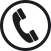     تلفن گويا يا مرکز تماس: (در صورت وجود ارائه شماره مرکز تماس یا تلفن گویا با کلیک روی نماد نمایش داده شود)                    تلفن گويا يا مرکز تماس: (در صورت وجود ارائه شماره مرکز تماس یا تلفن گویا با کلیک روی نماد نمایش داده شود)                    تلفن گويا يا مرکز تماس: (در صورت وجود ارائه شماره مرکز تماس یا تلفن گویا با کلیک روی نماد نمایش داده شود)                نحوه دسترسی به خدمت    تلفن همراه (پیوند دریافت برنامه کاربردی ارائه خدمت روی تلفن همراه)  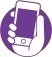     تلفن همراه (پیوند دریافت برنامه کاربردی ارائه خدمت روی تلفن همراه)      تلفن همراه (پیوند دریافت برنامه کاربردی ارائه خدمت روی تلفن همراه)      تلفن همراه (پیوند دریافت برنامه کاربردی ارائه خدمت روی تلفن همراه)  نحوه دسترسی به خدمت    پيام کوتاه (شماره سامانه پیامکی ارائه خدمت در صورت وجود با کلیک روی نماد نمایش داده شود)       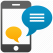     پيام کوتاه (شماره سامانه پیامکی ارائه خدمت در صورت وجود با کلیک روی نماد نمایش داده شود)           پيام کوتاه (شماره سامانه پیامکی ارائه خدمت در صورت وجود با کلیک روی نماد نمایش داده شود)           پيام کوتاه (شماره سامانه پیامکی ارائه خدمت در صورت وجود با کلیک روی نماد نمایش داده شود)       نحوه دسترسی به خدمت    دفاتر ارائه خدمت یا دفاتر پيشخوان خدمات (لیست بازشونده یا پیوند آدرس دفاتر ارائه خدمت یا دفاتر پیشخوان ارائه خدمت) 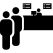     دفاتر ارائه خدمت یا دفاتر پيشخوان خدمات (لیست بازشونده یا پیوند آدرس دفاتر ارائه خدمت یا دفاتر پیشخوان ارائه خدمت)     دفاتر ارائه خدمت یا دفاتر پيشخوان خدمات (لیست بازشونده یا پیوند آدرس دفاتر ارائه خدمت یا دفاتر پیشخوان ارائه خدمت)     دفاتر ارائه خدمت یا دفاتر پيشخوان خدمات (لیست بازشونده یا پیوند آدرس دفاتر ارائه خدمت یا دفاتر پیشخوان ارائه خدمت) نمودار مراحل دریافت خدمت/زیرخدمت (از دید متقاضی خدمت)نمودار مراحل دریافت خدمت/زیرخدمت (از دید متقاضی خدمت)نمودار مراحل دریافت خدمت/زیرخدمت (از دید متقاضی خدمت)نمودار مراحل دریافت خدمت/زیرخدمت (از دید متقاضی خدمت)نمودار مراحل دریافت خدمت/زیرخدمت (از دید متقاضی خدمت)